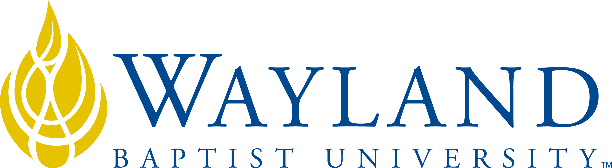 Campus Name - Virtual1.  School of Business2. UNIVERSITY MISSION STATEMENT:  Wayland Baptist University exists to educate students in an academically challenging, learning-focused and distinctively Christian environment for professional success, and service to God and humankind.3. COURSE NUMBER & NAME:  BUAD 2335-VC01, Introductory Quantitative Decision Making (IQDM)4. TERM:   Spring 1 20215. INSTRUCTOR:  Otto  B.  Schacht, Emeritus Professor of Business 6. CONTACT INFORMATION:  Office Phone Number and WBU Email Address:  I am not provided an office or phone by WBU, therefore the Office Phone Number is Not Applicable.  schachto@wbu.edu (Primary Mode of Two Way Communication)7. OFFICE HOURS, BUILDING & LOCATION:  Virtually As Soon As I Know You Need Assistance,  My House, 11815 Old Stoney Road, Ponder, Texas8. COURSE MEETING TIME & LOCATION:  Continuously Blackboard9. CATALOG DESCRIPTION:  Develop fundamental skills in solving business-related situations involving methodologies for data identification, collection, interpretation, and presentation.10. PREREQUISITE:  Math 130411. REQUIRED TEXTBOOK AND RESOURCE MATERIAL: This course participates in the Automatic eBook programCHAPTERS 1 - 812. OPTIONAL MATERIALS:  NONE13. COURSE OUTCOMES AND COMPETENCIES:Apply Christian principles and ethics to make sound business decisions using business decision theory and practice.Identify and describe sources of data, types of data, and presentation methods.Compile a set of data that will enhance data interpretation and analysis.Describe, calculate and interpret the numerical descriptive measures.Present data using various methods to ensure clarity and elimination of bias14. ATTENDANCE REQUIREMENTS:  As stated in the Wayland Catalog, students enrolled at one of the University’s external campuses should make every effort to attend all class meetings. All absences must be explained to the instructor, who will then determine whether the omitted work may be made up. When a student reaches that number of absences considered by the instructor to be excessive, the instructor will so advise the student and file an unsatisfactory progress report with the campus executive director. Any student who misses 25 percent or more of the regularly scheduled class meetings may receive a grade of F in the course. Additional attendance policies for each course, as defined by the instructor in the course syllabus, are considered a part of the University’s attendance policy.  Submission of Assignments and Tests on or before the DUE Date and Time will satisfy the attendance requirements.  Any late submission of Assignments or Tests will be considered non-attendance and will result in “0”, “Zero”. “No” points being awarded.  Dates and Times are as of Plainview, Texas.15. STATEMENT ON PLAGIARISM & ACADEMIC DISHONESTY:  Wayland Baptist University observes a zero tolerance policy regarding academic dishonesty. Per university policy as described in the academic catalog, all cases of academic dishonesty will be reported and second offenses will result in suspension from the university.1.Campus Name – Virtual, 	School of Business, 	BUAD 2335-VC01, 	IQDM,  	Spring 1 2021,	2.	16. DISABILITY STATEMENT:  In compliance with the Americans with Disabilities Act of 1990 (ADA), it is the policy of Wayland Baptist University that no otherwise qualified person with a disability be excluded from participation in, be denied the benefits of, or be subject to discrimination under any educational program or activity in the university. The Coordinator of Counseling Services serves as the coordinator of students with a disability and should be contacted concerning accommodation requests at (806) 291-3765. Documentation of a disability must accompany any request for accommodations.17. COURSE REQUIREMENTS and GRADING CRITERIA:  Eleven (11) Assignments @ 100 points each 		=  1,100 pointsEleven (11)  Tests @ 100 points each			=  1,100 points   					Total Points Possible 	=  2,200 points Grades; A, B, C, D, or F, will be assigned on total points received:					A – 1980 to 2200 points, 	B – 1760 to 1979 points,	C – 1540 to 1759 points, 	D – 1320 to 1539 points, 	F – less than 1320 points. ASSIGNMENTS AND TESTS  -  NORMALLY:A.    Assignments will be available as soon as you have been enrolled into and have access to the course in Blackboard.  Assignments will be due No Later Than 11:30 pm on Due Dates as listed on page 3 number 18, Tentative Schedule, of this document.  Please notice any exceptions.  As each due date/time occurs the associated Assignment will become unavailable.  Assignments will be graded after the due date and within 2 (two) days after the due date.  Assignments submitted in advance of the due date will not be graded until the due date has occurred.  Grades for Assignments will be recorded/posted  in Blackboard.  Additional Information in Course Announcements in Blackboard.B.    Tests will be available as soon as you have been enrolled into and have access to the course in Blackboard.  Tests will be due No Later Than 11:30 pm on Due Dates as listed on page 3 number 18, Tentative Schedule, of this document.  Please notice any exceptions.  As each due date/time occurs the associated Test will become unavailable.  C.    Upon submission of each Test your grade will be recorded/posted into the Blackboard grade book.  Each test will be timed and you will have 1.5 hours to complete gradable questions.  Any questions after 1.5 hours will not be graded.  Additional Information in Course Announcements in Blackboard.						EXCEPTIONS:Holidays as specified by Virtual Campus and/or University Policy as noted on page 3 number 18, Tentative Schedule, of this document.  17.1 Grade Appeal Statement: “Students shall have protection through orderly procedures against prejudices or capricious academic evaluation. A student who believes that he or she has not been held to realistic academic standards, just evaluation procedures, or appropriate grading, may appeal the final grade given in the course by using the student grade appeal process described in the Academic Catalog. Appeals  may  not  be  made  for  advanced  placement  examinations  or  course bypass examinations. Appeals are limited to the final course grade, which may be upheld, raised, or lowered at any stage of the appeal process. Any recommendation to lower a course grade must be submitted through the Vice President of Academic Affairs/Faculty Assembly Grade Appeals Committee for review and approval. The Faculty Assembly Grade Appeals Committee may instruct that the course grade be upheld, raised, or lowered to a more proper evaluation.”2.Campus Name – Virtual, 	School of Business, 	BUAD 2335-VC01, 	IQDM,  	Spring 1 2021,	3.	18.  Tentative ScheduleSCHEDULE BUAD 2335 VC01 Spring 1 2021Item								Due 						No Later Than 11:30 pm	 on day and date indicated		Monday		Tuesday	Wednesday	Thursday	Friday		Saturday	Sunday				 Assignment 1					Jan 13	Test 1											Jan 16______________        Assignment 2			Jan 19				Test 2							Jan 21							Assignment 3											Jan 23	Test 3			Jan 26											Assignment 4 							Jan 28		Test 4													Jan 31_Assignment 5			Feb 2 	                                                                                                                        	Test 5									Feb 5____________________________Assignment 6 													Feb 7	Test 6					Feb 10									Assignment 7									Feb 12			Test 7													Feb 14Assignment 8 			Feb 16 		Test 8									Feb 19					Assignment 9 													Feb 21		Test 9					Feb 24									Assignment 10									Feb 26 	Test 10	 Mar 1  		    											Assignment 11					Mar 3						Test 11											Mar 6											19. ADDITIONAL INFORMATION:   Additional information as desired by the faculty member.	A.  Most of the information needed for this course will be communicated to you in the Blackboard site and in the Textbook.B.  Primary Mode of Communication will be the Wayland Baptist University email system.  I have a WBU email account and each student has one also.  The subject line of any email for this course will begin with BUAD2335VC01.   C.  Secondary Mode of Communication will be the Wayland Baptist University email system.  I have a WBU email account and each student has one also.  The subject line of any email for this course will begin with BUAD2335VC01.   	D.  Required Textbook should be purchased from Wayland Baptist University Bookstore.  Verify the ISBN.	E.  During the term the score you will see in Blackboard should be the actual percentage of points you have at that point in time.  You will be able to determine if an assignment or test has been recorded or not.3.BOOKAUTHOREDYEARPUBLISHERISBN#UPDATEDBusiness StatisticsLevine8th2020Pearson9780-13517-778511/12/19